Kwiecień : Co się dzieje w kosmosie?Dzień 3 Chcę być kosmonautą1. Układanie sylwety rakiety z klocków w kształcie figur geometrycznych.Klocki w kształcie figur geometrycznych.- z jakich figur zbudowana jest rakieta?-ile jest trójkątów?-ile jest kwadratów?-ile jest kół?-czy są potrzebne prostokąty?-których figur jest najwięcej?-których figur jest najmniej?2. Karta pracy, cz. 2, nr 27.− Dokończcie rysować latający pojazd i gwiazdy, rysujcie po śladach.− Pokolorujcie rysunek UFO.3. Zabawy przy piosence Chciałbym zostać kosmonautą.https://soundcloud.com/user-956760406/chcia-bym-zosta-kosmonaut-s-i4. Zabawa Hop!Tamburyn.Dziecko maszeruje po obwodzie koła. Na hasło: Hop! – podskakuje obunóż, a potem maszeruje dalej. Dźwięk tamburynu jest sygnałem do zmiany kierunku marszu.5. Ćwiczenia słuchowe Co to za dźwięki?Metalowe przedmioty, parawan.Rozpoznawanie odgłosów wydawanych przez metalowe przedmioty, takie jak np. monety,klucze, łyżki, pokrywki.  Pokazujemy zgromadzone przedmioty. Dziecko  je nazywa, określa, do czego one służą. Przedstawienie dźwięków, jakie wydają te przedmioty; rozpoznawanie ich przez dziecko, schowane za parawanem lub odwrócone tyłem do źródła dźwięku.6. Słuchanie piosenki Chciałbym zostać kosmonautą https://soundcloud.com/user-956760406/chcia-bym-zosta-kosmonaut-s-i7.  Rozmowa na temat piosenki.− Kim chcieliby zostać koledzy i koleżanki chłopca?− Kim chciałby zostać chłopiec?− Co robi kosmonauta?− Kim chciałoby zostać rodzeństwo chłopca?8.  Nauka refrenu fragmentami, metodą ze słuchu.9.  Próby instrumentacji refrenu piosenki – Chciałbym zostać kosmonautą.Metalowe przedmioty.Dziecko wykorzystuje  do instrumentacji metalowe przedmioty. Wspólnie przy tym śpiewa refren.10. Zabawa ruchowa – Podróż rakietą.Rodzic  wyznacza miejsca startu i mety – lądowania. Dziecko jest  rakietą. Na podany sygnał rakieta startuje – dziecko wykonuje umowne ruchy w coraz szybszym tempie, a następnie biegaza rodzicem., czyli podróżuje w kosmosie. Po wykonaniu jednego okrążenia lądują – przykucają. powtarza zabawę kilka razy. 11.  Słuchanie wiersza Jadwigi Koczanowskiej„ Ufoludki”W piaskownicy za przedszkolemwylądował srebrny spodek,a ze spodka już po chwiliufoludki wyskoczyły.Małe, zwinne i zielone,mądre i zaciekawione,wymierzyły i zbadałyławki, piłki, trawnik cały.Odleciały Mleczną Drogąna planetę Togo-Togo.Został po nich pył magiczny,taki był mój sen kosmiczny.12.Praca plastyczna „Ufoludek”Umieszczamy na kartonie dużą kroplę zielonej farby. Następnie za pomocą słomki rozdmuchujemy farbę. Po wyschnięciu dorysowujemy oczy, usta, nos, ręce i nogi. I Ufoludek gotowy! Miłej zabawy i powodzenia!Do ułożenia rakiety (zadanie 1) można wykorzystać tą gotową. Wystarczy wydrukować, wyciąć i bawić się. Jest to tylko przykład! Wszystkie pomysły są akceptowalne!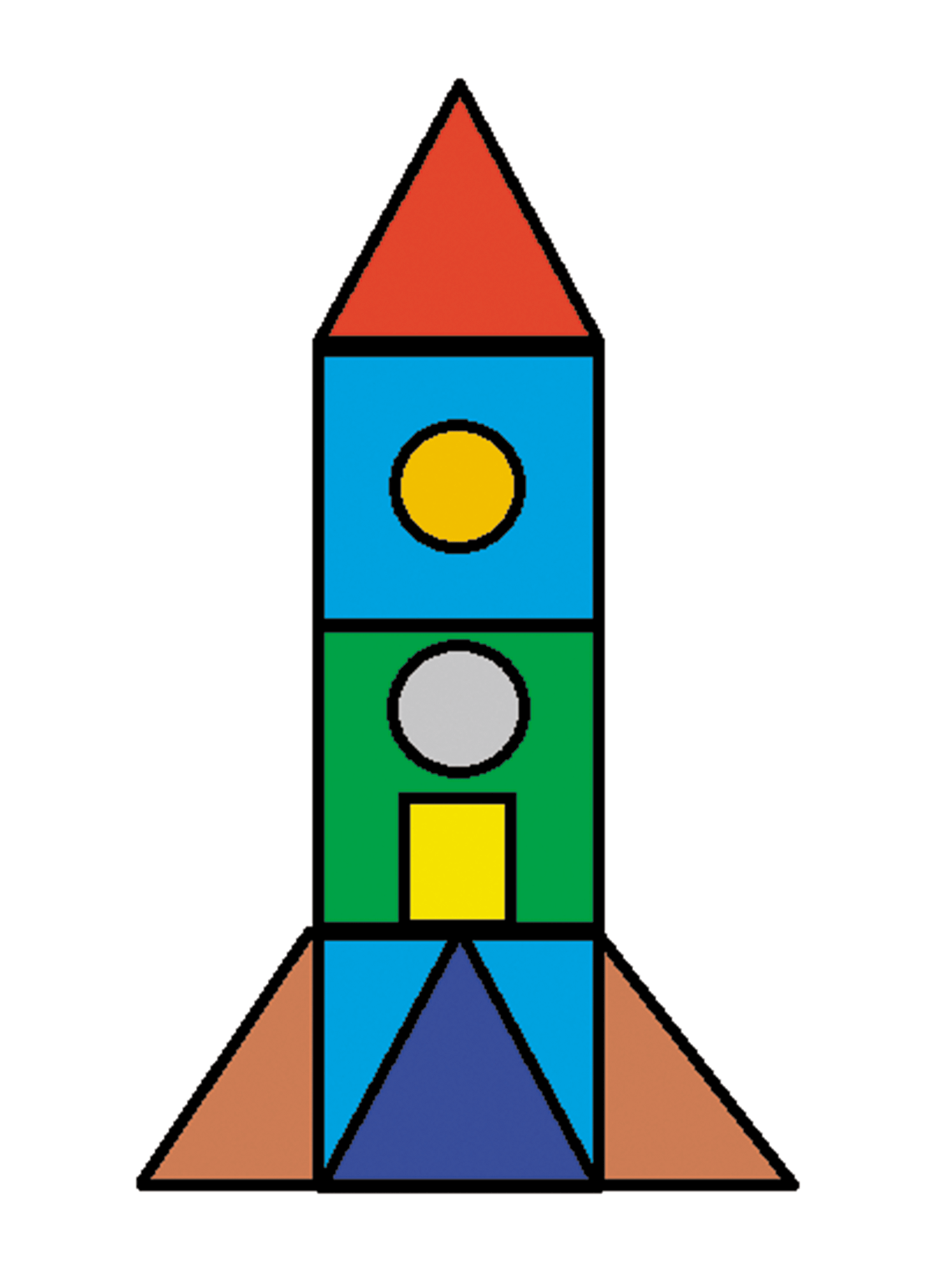 